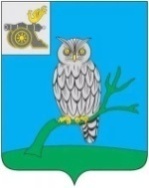 АДМИНИСТРАЦИЯ МУНИЦИПАЛЬНОГО ОБРАЗОВАНИЯ «СЫЧЕВСКИЙ РАЙОН»  СМОЛЕНСКОЙ ОБЛАСТИ Р А С П О Р Я Ж Е Н И Еот  03 апреля 2024 года № 131-рО внесении изменений в Перечень государственных и муниципальных услуг (контрольно-надзорных функций), предоставляемых Администрацией муниципального образования «Сычевский район» Смоленской области, размещаемых  в Сводном реестре государственных и муниципальных услуг (функций)В связи с передачей полномочий по предоставлению компенсации родительской платы за присмотр и уход за детьми в дошкольных образовательных организациях Министерству социального развития Смоленской области и в соответствии с Порядком обращения за выплатой, утвержденным постановлением Правительства Смоленской области                          от 29.12.2023 года № 325 «Об утверждении Порядка обращения за получением компенсации платы, взимаемой с родителей (законных представителей),                           за присмотр и уход за детьми в образовательных организациях, реализующих образовательную программу дошкольного образования, находящихся                         на территории Смоленской области, и ее выплаты»:1. Внести изменения в Перечень государственных и муниципальных услуг (контрольно-надзорных функций), предоставляемых Администрацией муниципального образования «Сычевский район» Смоленской области, размещаемых в Сводном реестре государственных и муниципальных услуг (функций), утвержденный распоряжением Администрации муниципального образования «Сычевский район» Смоленской области от 10.06.2016 года                 № 268-р (в редакции распоряжений Администрации муниципального образования «Сычевский район» Смоленской области от 15.09.2016 года                   № 437-р, от 19.07.2017 года № 279-р, от 28.07.2017 года № 297-р,                                 от 21.11.2017 года № 448-р, от 19.02.2018 года № 63-р, от 26.03.2018 года                № 105-р, от 29.10.2018 года № 425-р, от 20.09.2019 года № 342-р,                               от 08.11.2019 года  № 405-р, от 11.03.2021 года № 124-р, от 23.03.2022 года №122-р, от 03.11.2022 года № 419-р, от 15.05.2023 года № 220-р,                                   от 05.07.2023 года № 292-р, от 18.10.2023 года № 487-р) следующие изменения:строку 14 раздела «Образование» Перечня государственных и муниципальных услуг (контрольно-надзорных функций), предоставляемых Администрацией муниципального образования «Сычевский район» Смоленской области, размещаемых в Сводном реестре государственных и муниципальных услуг (функций) исключить.2. Разместить настоящее распоряжение на официальном сайте Администрации муниципального образования «Сычевский район» Смоленской области в информационно-телекоммуникационной сети «Интернет».Глава муниципального образования«Сычевский район» Смоленской области                                        Т.П. Васильева